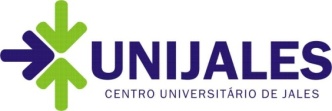 Anexo IVTermo de Compromisso Firmam o presente Termo de Compromisso, para realização de estágio curricular supervisionado, a escola concedente do estágio, o estagiário e a instituição de ensino superior formadora, abaixo representados, ficando estabelecido:1. O(a) aluno(a) _______________________________________________________________, matriculado no ______ Ano/Semestre do curso de _____________________________________ da Instituição de Ensino Superior UNIJALES - Centro Universitário de Jales, se compromete a desenvolver as atividades do seu Plano de Estágio, com o acompanhamento da instituição formadora e do profissional da equipe pedagógica da Escola  ____________________________________________________________________________.2. O estágio será realizado no período de ____________________ a _____________________ do corrente ano, com o cumprimento da carga horária de ________ horas, respeitados os procedimentos administrativos da escola concedente do estágio e as orientações pedagógicas da instituição formadora.3. A realização do estágio não cria vínculo empregatício entre o estagiário, a escola concedente do estágio e a instituição formadora, conforme a Lei 11.788/2008.Assim por estarem justos e compromissados assinam o presente Termo, em duas vias de igual teor e para o mesmo efeito.Jales, _______ de _____________________ de 20_____._________________________________            ____________________________________              Reitoria do UNIJALES                                      Assinatura do(a) Diretor(a) da Escola
                        
             _______________________________________________________Nome e assinatura estagiário(a)